UL Student Life 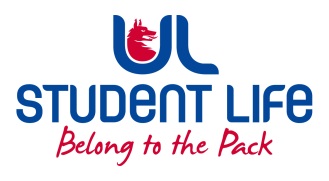  STUDENT EXECUTIVE COMMITTEE REPORT Role / Position:Communities Officer Communities Officer Communities Officer Author:Laura Corcoran Laura Corcoran Laura Corcoran Date:9/03/20229/03/20229/03/2022Audience :UL Student CouncilUL Student CouncilUL Student CouncilAction:ApproveApproveApproveGoalsGoalsGoalsGoalsGoalsMain GoalsMain GoalsMain GoalsProgress (what have you achieved since the last Council meeting)Progress (what have you achieved since the last Council meeting)Student Engagement Student Engagement Student Engagement Ukrainian engagement even happened during the exam period in collaboration with SISC. Ukrainian students are facing a variety of difficulties and this event helped us develop a relationship and identify how we can support and advocate on their behalf. Working with SA to co design wellness plan for students. We have recently received sponsorship from HEA designated funding for a social activity for the students CnS awards husts occurred last week. I chaired these husts and there was phenomenal effort from all students involved. Ukrainian engagement even happened during the exam period in collaboration with SISC. Ukrainian students are facing a variety of difficulties and this event helped us develop a relationship and identify how we can support and advocate on their behalf. Working with SA to co design wellness plan for students. We have recently received sponsorship from HEA designated funding for a social activity for the students CnS awards husts occurred last week. I chaired these husts and there was phenomenal effort from all students involved. Student Led Events Student Led Events Student Led Events  Working with Sanctuary students to co design an activity days for the students using co creation tools. Working on supporting charity week day time events  Working with Sanctuary students to co design an activity days for the students using co creation tools. Working on supporting charity week day time events Other Achievements since last CouncilOther Achievements since last CouncilOther Achievements since last CouncilOther Achievements since last CouncilOther Achievements since last CouncilElections Elections Elections  Supported elections and this year we have seen some of the highest voter turnout post covid. We elected a new student officer team with the total poll being over 4000 students  Supported elections and this year we have seen some of the highest voter turnout post covid. We elected a new student officer team with the total poll being over 4000 students Antiracism week Antiracism week Antiracism week Working with the Ethnic Diversity Forum to plan a an antiracism event for students Working with the Ethnic Diversity Forum to plan a an antiracism event for students Attendance at events/meetings and actions taken or agreedAttendance at events/meetings and actions taken or agreedAttendance at events/meetings and actions taken or agreedAttendance at events/meetings and actions taken or agreedAttendance at events/meetings and actions taken or agreedUniversity of SanctuaryUniversity of SanctuaryUniversity of SanctuaryPlanning with University of Sanctuary for the new cohort of Sanctuary students as well as continuing engagement with the current students. Currently in preparation for the reaccreditation process. Planning with University of Sanctuary for the new cohort of Sanctuary students as well as continuing engagement with the current students. Currently in preparation for the reaccreditation process. Plans before the next meetingPlans before the next meetingPlans before the next meetingPlans before the next meetingPlans before the next meetingAction/work areaAction/work areaAction/work areaWhat I hope to achieveWhat I hope to achieveSOS Buttons SOS Buttons SOS Buttons Working with the Welfare office to create informational content surrounding the SOS buttons on campus so that students can feel safe on campus Working with the Welfare office to create informational content surrounding the SOS buttons on campus so that students can feel safe on campus Commuter Hub Commuter Hub Commuter Hub Commuter hub rota management Commuter hub rota management Student EngagementStudent EngagementStudent EngagementStudent EngagementStudent EngagementType of Engagement (Meeting, event etc)Type of Engagement (Meeting, event etc)Type of Engagement (Meeting, event etc)Purpose and anything to report onPurpose and anything to report onTours Tours Tours Had 2 different representatives from American Universities who came to view the facilities and understand the important role of Student Officers Had 2 different representatives from American Universities who came to view the facilities and understand the important role of Student Officers Courtyard Elections Courtyard Elections Courtyard Elections  Spent all day Thursday getting voter turnout up, doing everything from drinking copious amounts of milk to sing songs  Spent all day Thursday getting voter turnout up, doing everything from drinking copious amounts of milk to sing songs Media engagement and external relationsMedia engagement and external relationsMedia engagement and external relationsMedia engagement and external relationsMedia engagement and external relationsEngagement (Press, other organisations etc)Engagement (Press, other organisations etc)Engagement (Press, other organisations etc)Purpose and anything to report onPurpose and anything to report on N/A  N/A 